附件1：真空袋图样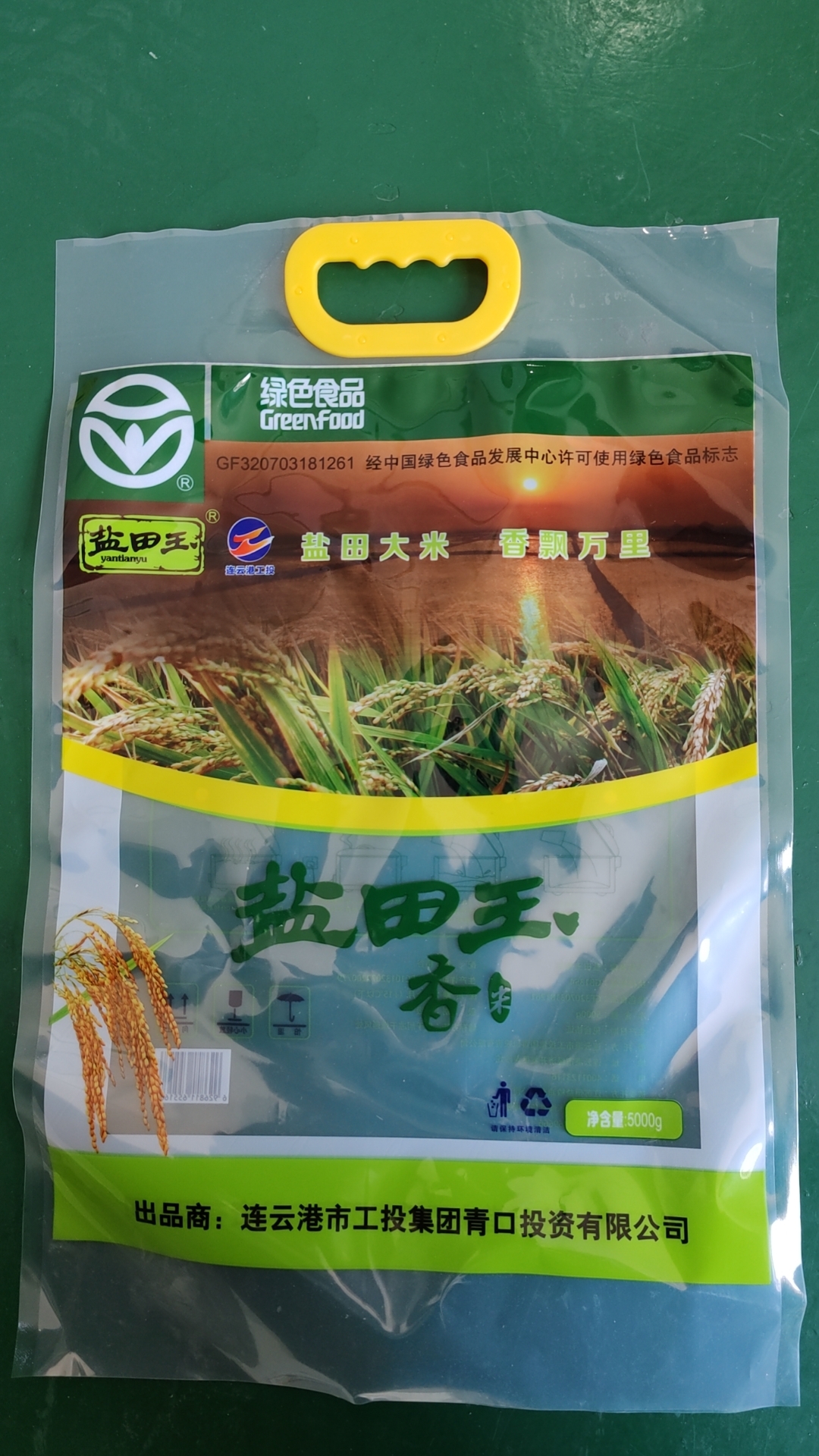 